PRESS RELEASEWürth Elektronik Named Preferred Partner at RenesasComprehensive Services for Elite System Solution ProvidersWatertown (USA), May 23, 2024 – Würth Elektronik is proud to announce its new status as a preferred partner at Renesas, a global leader in microcontrollers, analog, power and SoC products. A testament to Würth Elektronik’s commitment to excellence in providing cutting-edge solutions and services in collaboration with Renesas and its customers.Renesas preferred partners are elite system solution providers renowned for their expertise in deploying Renesas products to deliver highly optimized solutions. These partners undergo rigorous training and boast extensive experience, ensuring they can effectively leverage Renesas technologies to meet diverse customer needs.By partnering with Renesas as a preferred partner, Würth Elektronik gains access to a host of resources and support to further enhance its capabilities in delivering innovative solutions, as well as joint solution options shown at tradeshows, webinars, seminars, and blog articles. This partnership also signifies Würth Elektronik's dedication to reducing development risks and accelerating time-to-market for customers by leveraging Renesas' extensive portfolio of products and solutions.Renesas' preferred partners play a crucial role in bringing value-added solutions to customers, whether in the early stages of prototyping, sample and technical support, or advancing towards productization based on proof of concepts (PoCs) from Renesas or its partners. This collaboration ensures that customers benefit from optimized solutions that meet the highest standards of quality and performance.This network, known as the Renesas Ready Partner Network, offers customers a wide range of solutions and services tailored to their specific requirements.For more information about Würth Elektronik's partnership with Renesas and the innovative solutions they offer, please visit www.we-online.com/en/components/icref/renesas.Available imagesThe following images can be downloaded from the Internet in printable quality: https://kk.htcm.de/press-releases/wuerth/About the Würth Elektronik eiSos GroupWürth Elektronik eiSos Group is a manufacturer of electronic and electromechanical components for the electronics industry and a technology company that spearheads pioneering electronic solutions. Würth Elektronik eiSos is one of the largest European manufacturers of passive components and is active in 50 countries. Production sites in Europe, Asia and North America supply a growing number of customers worldwide. The product range includes EMC components, inductors, transformers, RF components, varistors, capacitors, resistors, quartz crystals, oscillators, power modules, Wireless Power Transfer, LEDs, sensors, radio modules, connectors, power supply elements, switches, push-buttons, connection technology, fuse holders and solutions for wireless data transmission. The portfolio is complemented by customized solutions.The unrivaled service orientation of the company is characterized by the availability of all catalog components from stock without minimum order quantity, free samples and extensive support through technical sales staff and selection tools. Würth Elektronik is part of the Würth Group, the global market leader in the development, production, and sale of fastening and assembly materials, and employs 7,900 people. In 2023, the Würth Elektronik Group generated sales of 1.24 Billion Euro.Würth Elektronik: more than you expect!Further information at www.we-online.com
Image source: Würth Elektronik 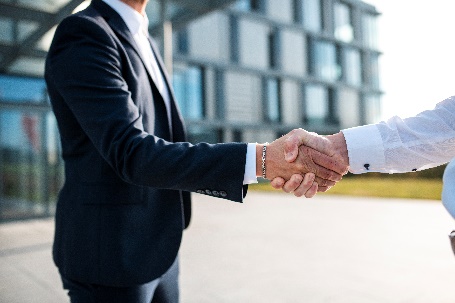 Renesas and Würth Elektronik announce partnership. 
Further information:Wurth Electronics Midcom, Inc.
Amelia Thompson
121 Airport Drive
PO Box 1330
Watertown, SD 57201 USAPhone: +1 605 886 4385
Toll-free (in the U.S.):
Phone: +1 800 643 2661
E-mail: amelia.thompson@we-online.comwww.we-online.comPress contact:HighTech communications GmbH
Brigitte Basilio
Brunhamstrasse 21
81249 Munich
GermanyPhone: +49 89 500778-20
E-mail: b.basilio@htcm.dewww.htcm.de 